PAUL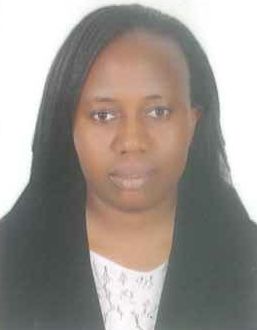 PAUL.361620@2freemail.com  Career GoalTeaching professional career that is imaginative and includes several Teaching aids  to encourage and inspire students.Offer support and well-disciplined environment to ensure the success of each and every child.Providing creativity and imaginative, work in arts to open minded and creative students.Professional Profile8, years of expertise in classroom management with outstanding communication and interpersonal skills.Have strong command to create different teaching methods and provide the medium through which students can interact.Have expertise in producing visual aids according to the requirements.Teaching ExperienceYINTAB INTERNATIONAL SCHOOL 2008-2010 2+ years of experience in teaching English in secondary schools.SKYLINK MONTESSORRI SCHOOL   2011-2015TULIB(GRADE1) CLASS TEACHER4+years of experience as class teacherHOME LESSON TEACHER IN DUBAI LAND 2016 TILL DATEEDUCATIONAL QUALIFICATION NATIONAL CERTIFICATE OF EDUCATION( NCE  RESULT 2008-2011TEACHER IS THE FUTURE CONFERENCE CERTIFICATE 2014 HIGH SCHOOL RESULT. 2005Skills and AbilitiesAble to Interact With all Ages.Leadership qualities.Self Motivated.Good organizational skills.Personal DetailsDate of Birth: 04-01-1985
Languages known: EnglishREFEREES:  Available upon requestDECLEARATION:  I certify that the above are true and correct to the best of my knowledge and ability.